.Intro : démarrage sur les parolesS1: SIDE, TOGETHER, CHASSE, JAZZ BOX CROSSS2: SIDE, TOGETHER, CHASSE, JAZZ BOX CROSSS3: 1/8 PADDLE, 1/8 PADDLE, ROCKING CHAIRS4: STEP, HOLD, ½ TURN, HOLD, SWAYSRecommençez et gardez le sourire !Source : Copperknob – Traduction : Maryloo  - contact : malouwin@hotmail.frWEBSITE :  www.line-for-fun.comSepanjang Jalan (fr)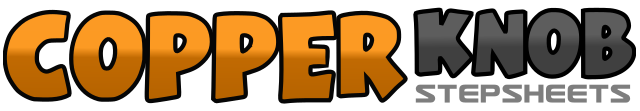 .......Compte:32Mur:4Niveau:Ultra Débutant.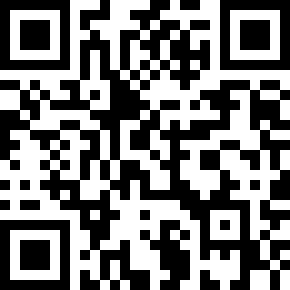 Chorégraphe:Roy Verdonk (NL) & Jef Camps (BEL) - Février 2017Roy Verdonk (NL) & Jef Camps (BEL) - Février 2017Roy Verdonk (NL) & Jef Camps (BEL) - Février 2017Roy Verdonk (NL) & Jef Camps (BEL) - Février 2017Roy Verdonk (NL) & Jef Camps (BEL) - Février 2017.Musique:Sepanjan Jalan - Sandra MooySepanjan Jalan - Sandra MooySepanjan Jalan - Sandra MooySepanjan Jalan - Sandra MooySepanjan Jalan - Sandra Mooy........1-2PD côté D, PG à côté du PD3&4PD côté D, PG à côté du PD, PD côté D5-6Cross PG devant PD, PD arrière7-8PG côté G, cross PD devant PG1-2PG côté G, PD à côté du PG3&4PG côté G, PD à côté du PG, PG côté G5-6Cross PD devant PG, PG arrière7-8PD côté D, cross PG devant PD1-2PD côté D, 1/8ème de tour à G et revenir sur PG3-4PD côté D, 1/8ème de tour à G et revenir sur PG5-6PD avant, revenir sur PG7-8PD arrière, revenir sur PG1-2PD avant, hold3-4Pivot ½ tour à G ( appui PG), hold5-6PD côté D et sway hips  à D, sway hips à G7-8Sway hips à D , sway hips à G ( appui PG)